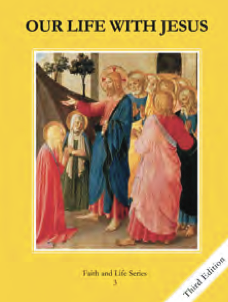 Teacher’s Manual: pp. 177-187Materials: For activities: Clear cups, dirt, water/sink, Christmas music	God chose Mary to play a special part in His plan to save humankind. Mary’s “yes” to God allowed Him to become man (Jesus) in order to save us from sin.The Annunciation is when God, through the angel Gabriel, invited Mary to be the mother of His Son. Mary said “Yes” and conceived by the power of the Holy Spirit, yet remained a virgin. This was the beginning of Jesus’ human life.God becoming human in order to save mankind is called the Incarnation.The Immaculate Conception was when Mary was conceived in the womb of her mother.From the first moment of her life, Mary was free from Original Sin. We celebrate Jesus’ birth on Christmas.Jesus was born in a stable in Bethlehem.He wished to be poor so he could teach us to be humble and not to try and find happiness in money and the pleasures of the world.Discussion questions (about Nativity):Where was Jesus born?Did he have a lot of things? Were Mary and Joseph rich? Why do you think God chose to come into the world in this way? Activity: The Immaculate Conception (explanation with cups and dirt)Christmas musical chairsVideo: The Annunciation https://www.youtube.com/watch?v=VrYvuYwPAvUThis short clip can provide a visual for the students to understand the conversation between Mary and the Angel Gabriel at the Annunciation.Sing “Silent Night” or another Christmas song about Jesus’ birth and Mary.